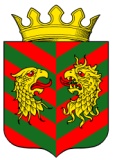 СОВЕТ ДЕПУТАТОВ МУНИЦИПАЛЬНОГО ОБРАЗОВАНИЯ «КЯХТИНСКИЙ РАЙОН» РЕСПУБЛИКИ БУРЯТИЯР Е Ш Е Н И Е«30» сентября2021 года                                                №9-38Сг. КяхтаО внесении изменений в решение Совета депутатов МО «Кяхтинский район»  от 04.10.2018 № 5-1С «Об избрании постоянной депутатской комиссии  по экономике, муниципальной собственности, бюджету, налогам и сборамСовета депутатов МО «Кяхтинский район» РБ» шестого созыва»В соответствии со статьей 26 Устава муниципального  образования «Кяхтинский район», Положением о Совете депутатов муниципального образования «Кяхтинский район» Республики Бурятия, утвержденным решением Совета депутатов  муниципального образования «Кяхтинский район» Республики Бурятия от 04.10.2017 года  № 3-51С, регламентом Совета депутатов муниципального образования «Кяхтинский район» Республики Бурятия, утвержденным решением Совета депутатовмуниципального образования «Кяхтинский район» Республики Бурятия № от 22.02.2018 года № 2-58С, рассмотрев личное заявление депутата Л.Д. Таровой, Совет депутатов муниципального образования «Кяхтинский район» Республики Бурятия РЕШИЛ:Внести изменения в пункт 1 решенияСовета депутатов МО «Кяхтинский район»  от 04.10.2018 № 5-1С «Об избрании постоянной депутатской комиссии  по экономике, муниципальной собственности, бюджету, налогам и сборамСовета депутатов МО «Кяхтинский район» РБ» шестого созыва»: в подпункте 1.6 пункта 1 - вывести из состава постоянной депутатской комиссии по экономике, муниципальной собственности, бюджету, налогам и сборамдепутата Тарову Людмилу Дамбиевну.Контроль за исполнением настоящего решения возложить на председателя Совета депутатов муниципального образования «Кяхтинский район» Республики Бурятия  Матаева Игоря Валерьевича.Настоящее решение опубликовать в газете «Кяхтинские вести».Председатель Совета депутатовМО «Кяхтинский район» Республики Бурятия VIсозыва                                                     И.В. Матаев